2. TÝDEN   11.-15.září 2023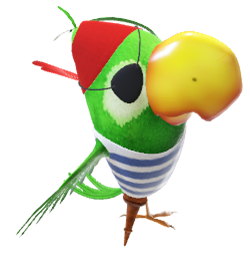 PLÁN VÝUKY 3.B Výuka probíhá podle rozvrhu.Úvodní hodiny ve všech předmětech budou opakovací, tzn. učivo 2.roč.ČJ – uč. do str. 7   ČJ-PS do str.4 cv.4    Čít. - do str.7Mat – do str. 7      Geo- str.9Prv – str.7-1011.9. pondělí   -přinést kufřík na VV a Pč + učebnice a sešity na předmětu dle rozvrhu12.9.   úterý    - TV – cvičíme v přírodě – vhodný oděv i obuv13.9.   středa    -přinést knihu, kterou právě čtu (BUDE KAŽDOU STŘEDU)14.9.   čtvrtek   -zkrácené vyučování do 11,40 hod15.9.   pátek       OSLAVY 70.výročí školy, Den otevřených dveří, Akademie v Citadele                                                  viz. web.stránky školyZdravotním způsobilostem žáků s největší pravděpodobností končí platnost (neboť je platná 2 roky). Prosím o dodání nové – nutná pro akce školy, např. spaní ve škole (listopad), výlety či plavání (březen–květen), škola v přírodě (květen).19.9.   úterý       16.00   třídní schůzka28.9.   čtvrtek      státní svátek (29.9. pátek se jde do školy)            